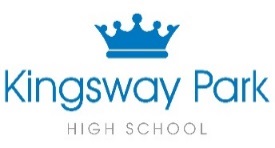 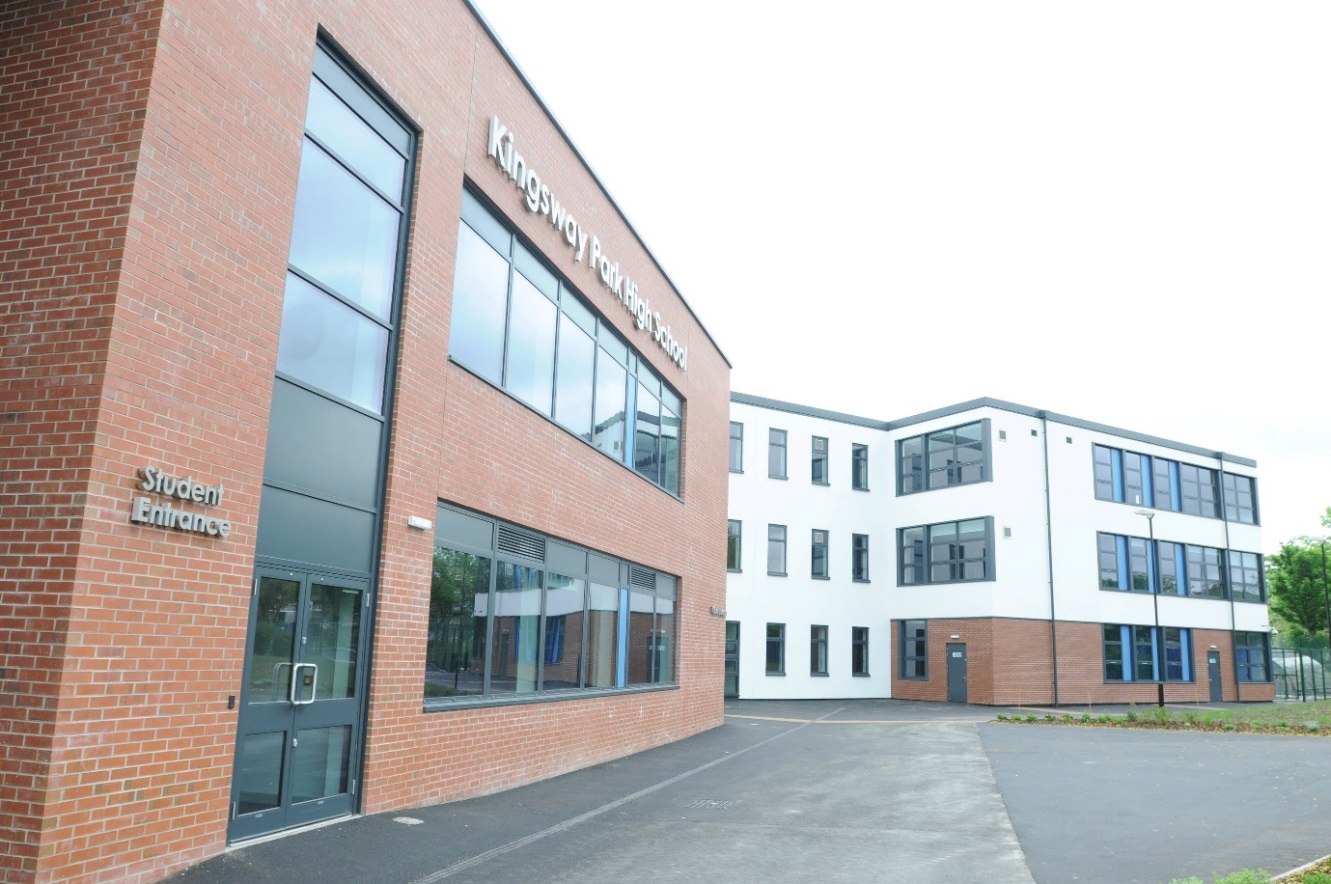 Teacher of EnglishCandidate Information PackStarting Date:  September 2018ContentsWelcome and Introduction		……………………………………….		3Background Information			……………………………………….		4Kingsway Park High School Vision  	………………………………………		4Making your Application			……………………………………….		5Job Description & Overview		……………………………………….		6March 2018Dear ColleagueI am delighted to provide an application pack for the role of an English Teacher at Kingsway Park High School.  The successful candidate will be joining a large, supportive, highly effective and forward thinking English department.Hopefully you will find the information provided in this pack useful and it will help you decide if this is a post you wish to apply for.Our school motto is Aspire, learn, achieve which encapsulates the whole vision for Kingsway Park High School.  We want to create learners that want to and have a desire to do well, know where they are going and what they have to do to get there.We expect at all times a “Can do” attitude and we want all staff and students to be PROUD and have PRIDE in everything they do, day in and day out.  We are a forward thinking, reflective learning community.  We want all our staff to inspire, motivate and encourage our students to excel in their learning, behaviour and achievements.I am very proud to be the Headteacher at Kingsway Park High School.The appointment and retention of the right staff is crucial and we have a strong commitment and belief in developing staff at all levels.  There is a high quality induction, appraisal and staff development programme for all.Finally, if after reading all of the contents of this pack you wish to apply for the post advertised then I would like to take this opportunity to thank you for your application, investment of time and whatever the outcome, I wish you well in the future.Yours faithfully 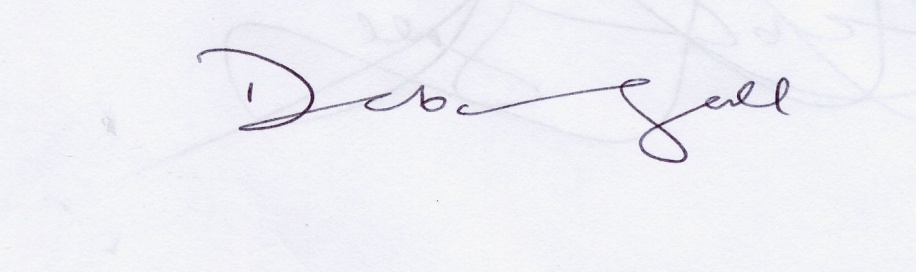 Deborah Ball                                                                                                                                                            HeadteacherBackground informationKingsway Park High School opened as a new school in September 2010 due to the closure of two neighbouring schools (Springhill High School and Balderstone Technology College).There are presently over 1100 students (Yr7 – 11) and 170 staff who attend or work at the school.  In September 2013 the school moved permanently into the new facilities on the Turf Hill Road site.  The school has state of the art facilities and resources and we are very proud of the high quality facilities, resources and environment that we provide for both staff and students.In July 2017 an OFSTED inspection took place and the outcome was that the school continues to be a GOOD school.  There are a lot of things to celebrate in the OFSTED letter (found on our website or on the OFSTED report website).  It truly encapsulates the ethos, vision and culture of the school.  I strongly recommend that you read it so you have a clearer picture of what we are as a school.Mission StatementAs our society evolves and becomes ever-more demanding for our young people and future leaders, we recognise and welcome the challenge of preparing our students to step up and take their place at the forefront of tomorrow’s society.  Our diverse student body enables enrichment for all of us on a daily basis.Kingsway Park High School transforms students’ lives.  Through our relationships, we strive to instil both resilience and an intrinsic motivation to become confident, creative and highly-skilled students, capable of meeting tomorrow’s challenges head on.We strive to establish a culture rooted in achievement and progress that encourages our students to grow academically, personally and socially; equipping them with the values of equality, fairness and openness.We pride ourselves on our relentless drive to achieve outstanding, high quality teaching that provides a safe, supportive and encouraging environment for all our students to be able to realise their academic potential in pursuit of educational excellence.Making Your Application and the Assessment ProcessI hope that having read this pack you are inspired to apply for the post.  If you are, then this is what you need to do:-ApplicationComplete the application form and send it either by email to ksmith@kingswaypark.org or post to:-Karen Smith – PA to Headteacher                                                                                                                         Kingsway Park High School                                                                                                             Turf Hill Road                                                                                                                           Rochdale                                                                                                                                            OL16 4XAActual Salary Scale:     Mainscale 1 to UPR3The deadline for this post is 8.30 am on 27th March 2018.If you wish to discuss any details regarding the post or you wish to make an appointment to visit the school please contact Karen Smith on 01706 716761.Job Description & OverviewThe English Department is a large, highly successful and well-respected department within school.  Staff within the department are hardworking, committed and forward thinking and are a highly effective team.  There are fantastic opportunities within the department for professional development, collaborative working practices and opportunities to further improve your teaching practice.  The department is excellently led.The successful candidate will have a significant role in being part of a successful and passionate English department.We are seeking someone who has a real passion for English.  It needs to be someone who has high expectations of themselves and others.  It needs to be someone who will “go the extra mile”The person appointed will be fully supported by the Senior Leadership Team at Kingsway Park High School and will have a wide range of professional development opportunities and experiences.The post is suitable for a newly qualified teacher or an experienced teacher who wishes to have a new challenge.